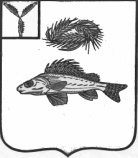 АДМИНИСТРАЦИЯ
МАРЬЕВСКОГО МУНИЦИПАЛЬНОГО ОБРАЗОВАНИЯЕРШОВСКОГО РАЙОНА САРАТОВСКОЙ ОБЛАСТИПОСТАНОВЛЕНИЕот  07.07.2021 г.                                                №  27О признании утратившим силупостановление администрацииМарьевского муниципальногообразования от 16.11.2020 г. № 50В соответствии с Уставом  Марьевского муниципального образования Ершовского района, администрация Марьевского муниципального образования Ершовского района ПОСТАНОВЛЯЕТ:Признать утратившим силу постановление администрации Марьевского муниципального образования от 16.11.2020 г. № 50 «Об утверждении муниципальной программы « Обеспечение населения доступным жильем и развитие жилищной коммунальной инфраструктуры муниципального образования до 2023 года»Разместить настоящее постановление на сайте администрации Ершовского муниципального района в сети «интернет».Глава Марьевского МО                                                       С.И. Яковлев